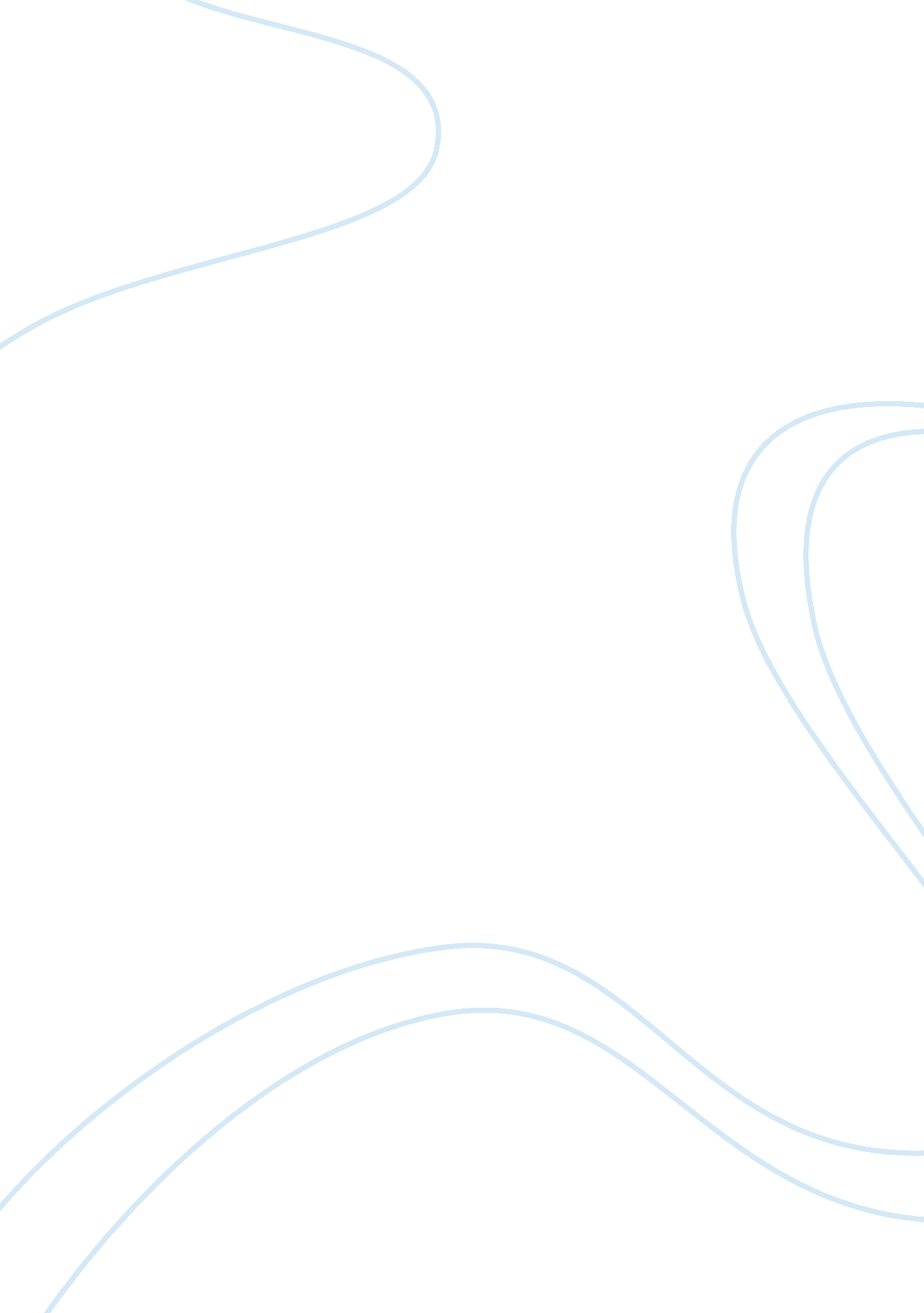 Free ted bundy term paper exampleLaw, Criminal Justice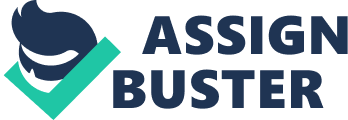 PCL-R Defined The Hare Psychopathy Checklist-Revised (PCL-R) is asymptomatic instrument used to rate an individual is psychopathic or introverted inclinations. Individuals who are psychopathic prey mercilessly on others utilizing appeal, misdirection, roughness or different routines that permit them to get with they need. The indications of psychopathy incorporate absence of a soul or feeling of blame, absence of compassion, egocentricity and neurotic lying. In addition, rehashed infringement of social standards, slight for the law, shallow feelings, and a history of defrauding others. 
Initially intended to evaluate individuals blamed or indicted for unlawful acts, the PCL-R comprises of a 20-item side effect rating scale that permits qualified inspectors to contrast a subject's level of psychopathy and that of a prototypical mental Illness. Numerous people appreciate this field as the best technique for deciding the vicinity and degree of psychopathy in a person 
The Hare PCL-R is currently in use to diagnose parts of the first populace for which it was produced grown-up guys in jails, criminal psychiatric clinics, and anticipating psychiatric assessments or trial in other remedial and confinement offices. Late encounter recommends that the PCL-R might likewise be utilized viable to diagnose sex wrongdoers and female and immature guilty parties. 
Ted Bundy was alluring, brilliant, and had a future in governmental issues. He was likewise a standout amongst the most productive serial executioners in U. S. history. Ted Bundy shouted his honesty until his demise in the electro seat got to be inevitable; and then he attempted to utilize his victimized people one more of a chance - to keep himself alive. His arrangement fizzled, and the world got a flash of the genuine insidious inside him. 
For the first a few years of his life, Ted thought his grandparents were his guardians and his mother was his sibling. In 1952Ted and Louise moved to Tacoma, Washington and Louise wedded Johnnie Bundy, a military cook. Using the PCL-R as an assessment tool, is Bundy, a psychopath Ted Bundy is a serial executioner who executed no less than 30 ladies over a compass of five years. The last few killings he conferred in the wake of avoiding amid his trial for alternate homicides. Both times, Bundy was arrested for criminal traffic offenses and criminological proof helped attach him to the killings he had carried out. 
Yes! He is! . Bundy was a sexual psychopath. Why/why not? Ted Bundy was a course-reading maniac who was an individual experiencing an unending mental disorder with irregular or brutal social conduct. A sexual, mental case is a state of a psychopathic identity that shows itself through sexually vicious conduct – i. e. harming victimized people sexually. 
Bundy was an ingenious man who was additionally exceptionally shaky – mostly in view of an inclination of mediocrity due to his absence of riches while being encompassed by well off schoolmates. He was intensely modest, and a mental assessment done later demonstrated that he had a solid reliance on ladies; that he had an apprehension of being mortified in his associations with ladies. 
Sociopaths get a rush from excitement and risk; Bundy began his crime spree with shoplifting, then burglarizing homes. He additionally sexually attacked a lady before proceeding onward to attacking and executing them. What factors affected your opinion Bundy's targets were all white, dainty, single ladies. It made it exceptionally likely that he was additionally white looked non-undermining and respectable. Ladies are more improbable, particularly in the 1971's to go out or assist a person of an alternate race or somebody who looked perilous. Likewise, most serial executioners execute exploited people in the same ethnic group as them. PCL-R is a substantial and dependable instrument for distinguishing psychopaths Psychopathic identity issue is a vital danger component for savagery. Moreover, it has importance for treatment and danger administration. 
At the point when legitimately finished by a qualified proficient, the PCL-R gives an aggregate score that shows how nearly the guinea pig matches the " ideal" score that an exemplary or prototypical mental case would rate. Each of the twenty things has a score of zero, one, or two focused about how good it relates to the matter being tried. A prototypical insane person would get the greatest score of 40 while somebody with truly no psychopathic attributes or propensities would get a score of zero. A mark of 31 or beyond qualifies an individual for a conclusion of psychopathy. Individuals with no criminal foundations typically score around five. Many people non-psychopathic criminal guilty parties score around 22 Strengths of PCL-R The Psychopathy Checklist-Revised (PCL-R) is as of now the best-accepted measure of psychopathy. The utilization of the PCL-R has ended up far-reaching crosswise over numerous offices; it gives a standard system to surveying this vital danger element. 
Specifically, attention is given to the clinical data inferred from the instrument and how that data can be of use as a part of danger viciousness plan. Restrictions of PCL-Revised Regardless of the circumstance that plenitude of examination proposing that the PCL-R be the " highest level", it has a few limits. In the first place, the PCL-R is profoundly work escalated to oversee and score. Prerequisites for precise scoring incorporate a prepared inspector, a semi-organized clinical meeting, and far-reaching the audit of all accessible institutional document information. It frequently brings about a prepared mental wellbeing proficient using three to four hours to regulate and score the test, which can be excessive. 
An alternate impediment noted by these creators is that the evaluations focused around institutional records. Time after time institutional records are inaccessible, deficient, or overlook certain data in which influences unwavering quality of PCL-R scoring The outcomes of your finding on Bundy The utilization of the Hare Psychopathy Check List (Revised) (PCL-R) in the criminal equity framework now and then prompts the conclusion that it is fundamentally a danger instrument as opposed to what it truly is a measure of a psychopathy. However in Bundy’s case, it is genuine, and he ought to face full force of the law. It has met the criteria to figure out if he is a sycophant or not, He is most likely a sexual sycophant. References Cooke, D. J. (2003). Assessing danger for violence Initial study of the PCL-R and HCR-20, in a Scottish prison sample. Edinburgh: . Scottish Prison Service. 
Dekle, G. R. (2011). The last murder the investigation, prosecution, and execution of Ted Bundy. Santa Barbara: Calif.: Praeger. 
Patrick, C. J. (2006). Handbook of psychopathy. New York: Guilford Press. 
Sullivan, K. M. (2009). The Bundy murders a comprehensive history. Jefferson,. N. C.: McFarland & Co.. 
Tristan, L. (2005). Psychopathy factors and the degree of forcefulness in sex-offenders: implications for current risk-assessment practices.. New York: Oxford Press. 